Review Process TopicsFollowing April Captains Meeting	2Prior to June Review Meeting	2Review Meeting	3Follow-up after Review Meeting	4Post Review Meeting	5Additional Information	5Appendix A - Sample Individual Final Stats Report……………………………………………6Appendix B - Sample LOTC Sorted Position Stas Report……………...………………………7Following April Captains MeetingThroughout the year, the secretary will maintain the spreadsheet which indicates all players who are and are not returning, players wish to change status and the wait list players. Captains will prepare information on their Priority Players and how many players they anticipate they will need. This will give an indication of what type of movement will occur at the end of the year and approximately how many players are available for each team. Reminder To Captains: 
Have someone, other than yourself, double check the stats. It is important to operate with accurate information. Be sure singles are separated from doubles stats. Also, send out the verified Individual Final Stats Report to the players after the last match of the season. Remind players that stats are just part of the evaluation process.Prior to June Review Meeting Pros give recommendations on the Wait Listed players – give level range they feel are appropriate for each player.Teams invite Wait Listed players to practices based on pro input on appropriate level (by end of May). Captains shall develop a Next in Line List of players who potentially could move up a level. Captains, in conjunction with their pro, should group players in three groups, a top tier, a middle tier and a bottom tier. This Next in Line List should include an indication of who they think is ready, and can be successful, at a level above. This grouping should rely on stats, but should also reflect whether matches were played against the strongest/weakest teams, availability, competitiveness (especially at 1D and 2D), flexibility, partnerships, ability to play singles, or other skill variables. Also identify any players who have not been successful; these players may be considered for movement to a lower team. At the Review Meeting, the Captains concerned will negotiate with each other to determine player movement.The following Stat Reports will be used in the Review Meeting:Individual Final Stats (which ranks players by the Player Profile – Appendix A) LOTC Sorted Position Stats (which shows data by position for each player – Appendix B)After the last match, enter the stats and verify within 48 hours. The LOTC Sorted Position Stats is produced by saving the Individual Percentage by Position Played Report generated by the stat software as an xps file. Provide this file along with the Individual Final Stats pdf to Marianne Conroy. She will convert the xps file to an Excel spreadsheet and sort the data by player, to provide a detailed report to support the ranking of the Individual Final Stats. This report will be returned to you within 48 hours. All verified stats should be dispersed to the Captain above and below and the Review Chair as soon as possible after your last match. The Review Chair will provide the stats to others as needed.Review MeetingThe following Stat Reports will be used in the Review Meeting:Individual Final Stats (Appendix A)LOTC Sorted Position Stats (Appendix B)Placement of players will be considered in the following order:Regular players: Have been on a GPCL roster for a full year (both Fall and Spring season) and have been through a formal evaluation. Regular players will be considered for movement first. Priority players: (Players returning from injury or leave of absence and mid-season additions). Have not been on a GPCL roster for a full year and have not been through a current formal evaluation. Priority Players will be placed after Regular Players. Wait List players: New players who have never been on a roster at LOTC and have never been through a formal evaluation at LOTC. Wait Listed players will be placed after Regular and Priory Players have been considered. 

The Review Meeting will be run by the Review Chair. Her job is to keep the meeting on task, ensuring the review guidelines are applied fairly and consistently and call for a vote after an appropriate discussion. As teams are formed, the rosters will be posted to a large whiteboard or other means of display. She should document all decisions reached. At the Review Meeting, a list will be created to identify the Next in Line players, who would move, should changes occur after the Review Meeting. Double jumping should only be done in an extreme situation where the Captains and Pros definitively agree that no other option is reasonable. Every Review participant should have the appropriate stat reports:Review ChairRules Committee Chair (non-voting)Optional - Board President (non-voting)Three levels of Captains (the two Captains involved and the next level Captain as observer)Pros should give their input to the Captains prior to the meeting.  This can be arranged between the captain and the Pro.Captains will attend and then rotate out as the Review Meeting progresses. The three highest team Captains will begin the discussion. The highest team will be filled first. When the team roster is complete, that Captain will leave and the next Captain will join the meeting. The next highest level will fill their roster, etc. If two teams are playing at the same level, both Captains will rotate in at the same time and the higher team can select from either of the two lower teams. When there are two teams in the same division, the team that places higher at the end of the season will pick first from the team in the division below and then the lower team will pick the next player. The two teams will continue to alternate choosing players from the team below until the openings are filled.Captains who are not directly involved should be observers for that phase of the meeting.If changes occur after the Review Meeting, the rankings made by the Captains and documented by the Review Chair in the Next in line List will be used. Follow-up after Review MeetingCaptains call impacted players within 24 hours.Current Captain makes calls and records responses.If a player is unhappy about the decision, they have the option of appealing to the Resolution Committee.The Resolution Committee is available to address any issues that may arise during the regular season play or the Review Process. Any member of the Board may be contacted to bring forth an issue of concern.Appeals must be submitted to the Resolution Committee by June 15. The Resolution Committee will decide on all appeals by June 22. Within two days of the Review Meeting, the Captain’s will inform their current team of the new roster, including any movement. Players who are moving will be contacted by their new Captain, welcoming them to the team.Once new teams are in place, they will meet ASAP (no later than June 30th) to elect a Captain and decide on summer practices.If the prior Captain moves teams, that Captain needs to be involved with their former team until it is settled. They are the representative who best understands their players and their team’s year as a whole. The new Captain may be brought in if needed.Post Review MeetingThe Review Chair will maintain the 2016-17 Team Review Spreadsheet and be the clearinghouse for any changes. If changes occur after the Review Meeting (players decide not to play), the Current/prior Captain should contact the Review Chair with the details. She will facilitate the conversation between the prior Captain involved in the Review Meeting along with the new Captain and Pros, if needed. The Review Chair will maintain the next in line list.  She will determine who is available to add from the Next in line List and the Wait List. The Review Chair will update the rosters if there is a trickle down effect and help facilitate negotiations between the affected Captains.Additional InformationGPCL Registration opens July ? and runs through July ?. Per GPCL Rules, no changes will be allowed after July ?, however new players (who are not on a City League roster) may be added until the Fall deadline. Non-refundable team fee due to GPCL by May 1,2016. 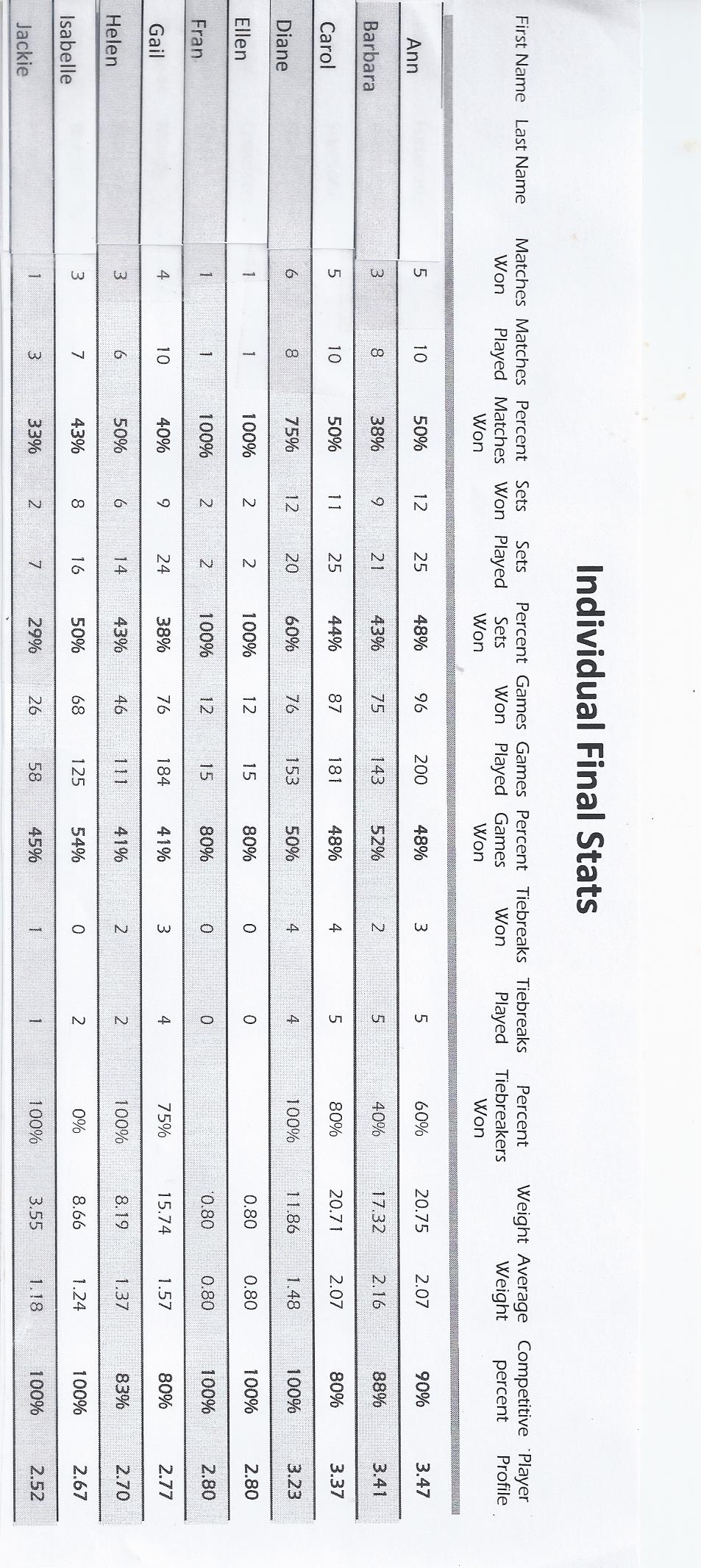 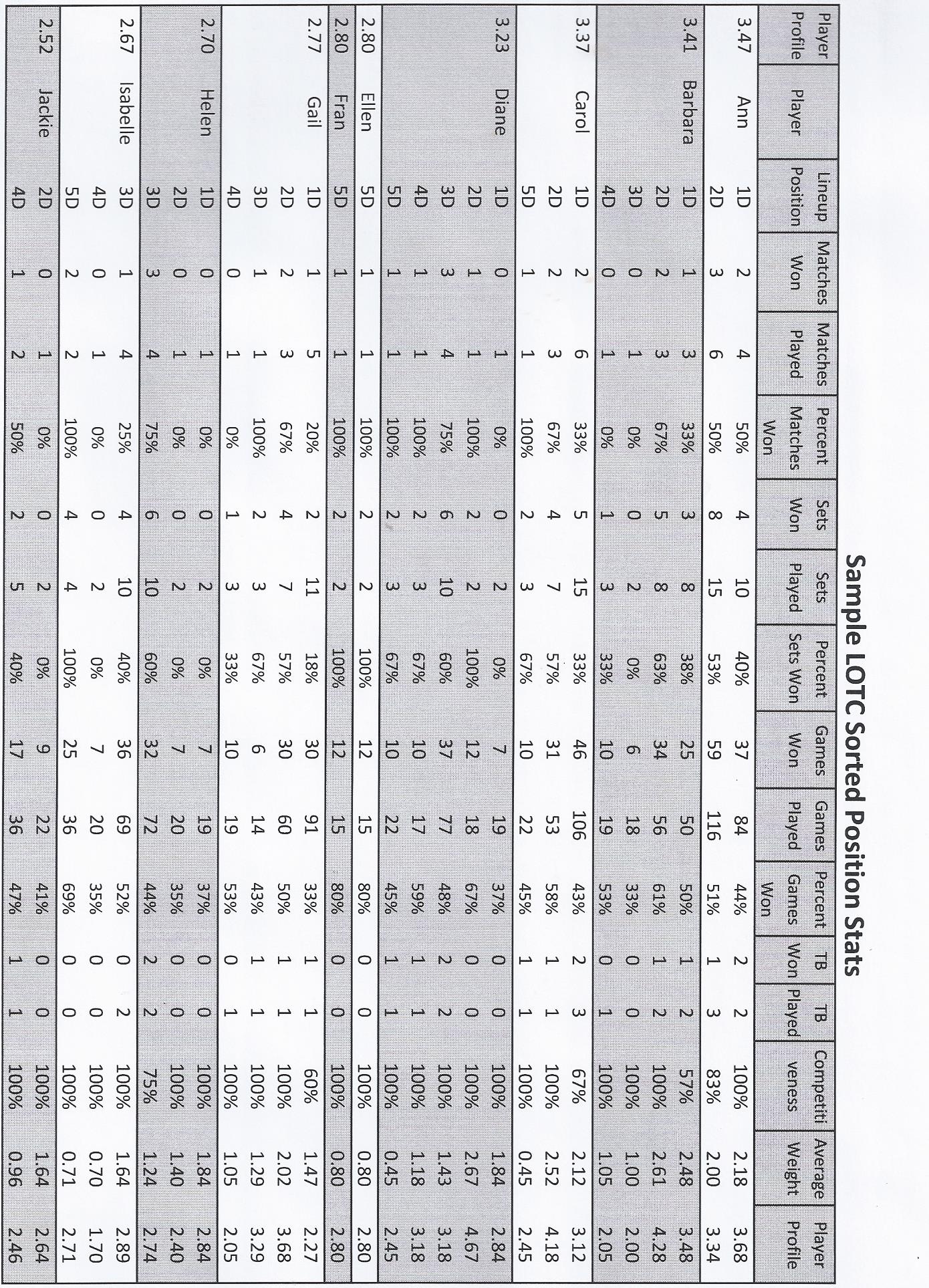 ACTION2017 DATES2017 DATESReturning Player Form distributed to all current playersReturning Player Form distributed to all current playersReturning Player Form distributed to all current playersApril 3, 2017April 3, 2017Returning Player Form due from players to BoardReturning Player Form due from players to BoardReturning Player Form due from players to BoardApril 10, 2017April 10, 2017April Captains MeetingApril Captains MeetingApril Captains MeetingTBDTBDTeam commitment fee due to GPCLTeam commitment fee due to GPCLTeam commitment fee due to GPCLMay 1, 2017May 1, 2017Pro’s recommendations of level of play for Waitlist PlayersPro’s recommendations of level of play for Waitlist PlayersPro’s recommendations of level of play for Waitlist PlayersOngoingOngoingTeams inviting WL players to their team practicesTeams inviting WL players to their team practicesTeams inviting WL players to their team practicesOngoingOngoingEnter and verify stats within 48 hours of last matchEnter and verify stats within 48 hours of last matchEnter and verify stats within 48 hours of last matchMay 23/24, 2017May 23/24, 2017Send stats to Marianne for conversion, 48 hours after last matchSend stats to Marianne for conversion, 48 hours after last matchSend stats to Marianne for conversion, 48 hours after last matchMay 23/24, 2017May 23/24, 2017Send stats to team above, team below, review chairSend stats to team above, team below, review chairSend stats to team above, team below, review chairMay 23/24, 2017May 23/24, 2017Review MeetingReview MeetingReview MeetingJune 5, 2017June 5, 2017Captains call all impacted players and email teamCaptains call all impacted players and email teamCaptains call all impacted players and email teamJune 5/6, 2017June 5/6, 2017Captains call and welcome new playersCaptains call and welcome new playersCaptains call and welcome new playersJune 5/6, 2017June 5/6, 2017Player placement appeals due to Resolution CommitteePlayer placement appeals due to Resolution CommitteePlayer placement appeals due to Resolution CommitteeJune 15, 2017June 15, 2017Decisions of Resolution Committee on player placement appealsDecisions of Resolution Committee on player placement appealsDecisions of Resolution Committee on player placement appealsJune 22, 2017June 22, 2017Players meet new Team; elect captain, decide summer practicePlayers meet new Team; elect captain, decide summer practicePlayers meet new Team; elect captain, decide summer practiceJune 30,2017June 30,2017GPCL Registration OpenGPCL Registration OpenGPCL Registration OpenTBDTBDNon Refundable Team Fee Due to GPCLNon Refundable Team Fee Due to GPCLNon Refundable Team Fee Due to GPCLMay 1, 2017May 1, 2017Election of Captain’s ChairpersonElection of Captain’s ChairpersonElection of Captain’s ChairpersonJuly 15, 2017July 15, 2017